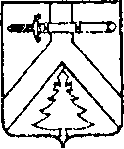 АДМИНИСТРАЦИЯ ИМИССКОГО СЕЛЬСОВЕТА
КУРАГИНСКОГО РАЙОНА  КРАСНОЯРСКОГО КРАЯПОСТАНОВЛЕНИЕ29.05.2014г.				с.Имисское				       №18-пО внесении изменений в постановление администрации сельсовета от 17.05.2007 №24-п «Об утверждении порядка выдачи разрешений на строительство, реконструкцию, капитальный ремонт и выдачи разрешений на ввод объектов в эксплуатацию».	В соответствии со ст.51, 55 Градостроительного Кодекса Российской Федерации  от  29.12.2004г. №190-ФЗ,  ПОСТАНОВЛЯЮ:В постановление администрации сельсовета от 17.05.2007 №24-п «Об утверждении порядка выдачи разрешений  на строительство, реконструкцию, капитальный ремонт и выдачи разрешений на ввод объектов в эксплуатацию» внести следующие изменения:- пункт 1.7. Приложения к постановлению изложить в следующей редакции:«1.7. Выдача разрешения на строительство не требуется в случае:1) строительства гаража на земельном участке, предоставленном физическому лицу для целей, не связанных с осуществлением предпринимательской деятельности, или строительства на земельном участке, предоставленном для ведения садоводства, дачного хозяйства;2) строительства, реконструкции объектов, не являющихся объектами капитального строительства (киосков, навесов и других);3) строительства на земельном участке строений и сооружений вспомогательного использования;4) изменения объектов капитального строительства и (или) их частей, если такие изменения не затрагивают конструктивные и другие характеристики их надежности и безопасности и не превышают предельные параметры разрешенного строительства, реконструкции, установленные градостроительным регламентом;4.1) капитального ремонта объектов капитального строительства;5) иных случаях, если в соответствии с Градостроительным кодексом, законодательством субъектов Российской Федерации о градостроительной деятельности получение разрешения на строительство не требуется.»- пункт 2.6. Приложения изложить в следующей редакции:«2.6. Администрация Имисского сельсовета отказывает в выдаче разрешения на строительство при отсутствии документов, предусмотренных частями 7 и 9 статьи 51 Градостроительного кодекса, или несоответствии представленных документов требованиям градостроительного плана земельного участка или в случае выдачи разрешения на строительство линейного объекта требованиям проекта планировки территории и проекта межевания территории, а также требованиям, установленным в разрешении на отклонение от предельных параметров разрешенного строительства, реконструкции.»Контроль за выполнением данного распоряжения оставляю за собой.4. Постановление вступает в силу со дня, следующего за днем опубликования.Глава сельсовета 							А.А.Зоткин 